ПРОЕКТ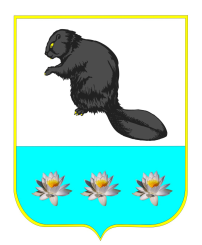 Администрация сельского поселения Бобровка муниципального района Кинельский Самарской областиПОСТАНОВЛЕНИЕот 2022 года №с. Бобровка«О внесении изменений в Постановление администрации сельского поселения Бобровка муниципального района Кинельский Самарской области от 06 августа 2019 года № 130 «О создании межведомственной комиссии сельского поселения Бобровка муниципального района Кинельский Самарской области по признанию помещения жилым помещением, жилого помещения непригодным для проживания, многоквартирного дома аварийным и подлежащим сносу или реконструкции, садового дома жилым домом и жилого дома садовым домом»В соответствии с Жилищным кодексом Российской Федерации, постановлением Правительства Российской Федерации от 28 января 2006 года № 47 «Об утверждении Положения о признании помещения жилым помещением, жилого помещения непригодным для проживания, многоквартирного дома аварийным и подлежащим сносу или реконструкции, садового дома жилым домом и жилого дома садовым домом», руководствуясь Уставом сельского поселения Бобровка муниципального района Кинельский Самарской области, администрация сельского поселения Бобровка муниципального района Кинельский Самарской областиПОСТАНОВЛЯЕТ:       1. Приложение №1 к Постановлению администрации сельского поселения Бобровка муниципального района Кинельский Самарской области от 06 августа 2019 года № 130 «О создании межведомственной комиссии сельского поселения Бобровка муниципального района Кинельский Самарской области по признанию помещения жилым помещением, жилого помещения непригодным для проживания, многоквартирного дома аварийным и подлежащим сносу или реконструкции, садового дома жилым домом и жилого домасадовым домом» изложить в следующей редакции:Составмежведомственной комиссии сельского поселения Бобровка муниципального района Кинельский Самарской области по признанию помещения жилым помещением, жилого помещения непригодным для проживания, многоквартирного дома аварийным и подлежащим сносу или реконструкции, садового дома жилым домом и жилого дома садовым домоми представители органов, уполномоченных на проведение регионального жилищного надзора (муниципального жилищного контроля), государственного контроля и надзора в сферах санитарно-эпидемиологической, пожарной, экологической и иной безопасности, защиты прав потребителей и благополучия человека, а также в случае необходимости, в том числе в случае проведения обследования помещений на основании сводного перечня объектов (жилых помещений), находящихся в границах зоны чрезвычайной ситуации, предусмотренного пунктом 42 Положенияо признании помещения жилым помещением, жилого помещения непригодным для проживания, многоквартирного дома аварийным и подлежащим сносу или реконструкции, садового дома жилым домом и жилого дома садовым домом, утвержденного постановлениемПравительства Российской Федерации от 28 января 2006 года № 47 «Об утверждении Положения о признании помещения жилым помещением, жилого помещения непригодным для проживания, многоквартирного дома аварийным и подлежащим сносу или реконструкции, садового дома жилым домом и жилого дома садовым домом», - представители органов архитектуры, градостроительства и соответствующих организаций, эксперты, в установленном порядке аттестованные на право подготовки заключений экспертизы проектной документации и (или) результатов инженерных изысканий.         2. Постановление администрациисельского поселения Бобровка муниципального района Кинельский Самарской области от 12 ноября 2019 года № 186 «О внесении изменений в Постановление администрации сельского поселения Бобровка муниципального района Кинельский Самарской области от 06 августа 2019 года № 130 «О создании межведомственной комиссии сельского поселения Бобровка муниципального района Кинельский Самарской области по признанию помещения жилым помещением, жилого помещения непригодным для проживания, многоквартирного дома аварийным и подлежащим сносу или реконструкции, садового дома жилым домом и жилого домасадовым домом» признать утратившим силу.        3. Опубликовать настоящее постановление на сайте муниципального района Кинельский www.kinel.ruи в газете «Бобровские вести». 4. Настоящее постановление вступает в силу после его официального опубликования.          5. Контроль за исполнением настоящего постановления оставляю за собой.Глава сельского поселения Бобровка                                    А. Ю. МамоновИсполнитель: Захлестина Н.В. тел. 8-846-63-3-25-61Мамонов Андрей Юрьевич-глава сельского поселения Бобровка муниципального района Кинельский Самарской области,председатель комиссииГенералова Галина Мироновна- заместитель главы сельского поселения Бобровка муниципального района Кинельский Самарской области,заместитель председателя комиссииЗахлестина Наталья Владимировна- начальник отдела имущественных отношений администрации сельского поселения Бобровка муниципального района Кинельский Самарской области,секретарь комиссииЧлены комиссии:Петрова Мария Олеговна-главный бухгалтер администрации сельского поселения Бобровка муниципального района Кинельский Самарской областиМедведева Светлана Викторовна- инспектор ВУСМосалев Вячеслав Валерьевич- директорМКПЖКХ «Бобровское» сельского поселения Бобровка муниципального района Кинельский Самарской областиКовнер Борис Дмитриевич- депутат Собрания представителей сельского поселения Бобровка муниципального района Кинельский Самарской области